MISA CON NENOS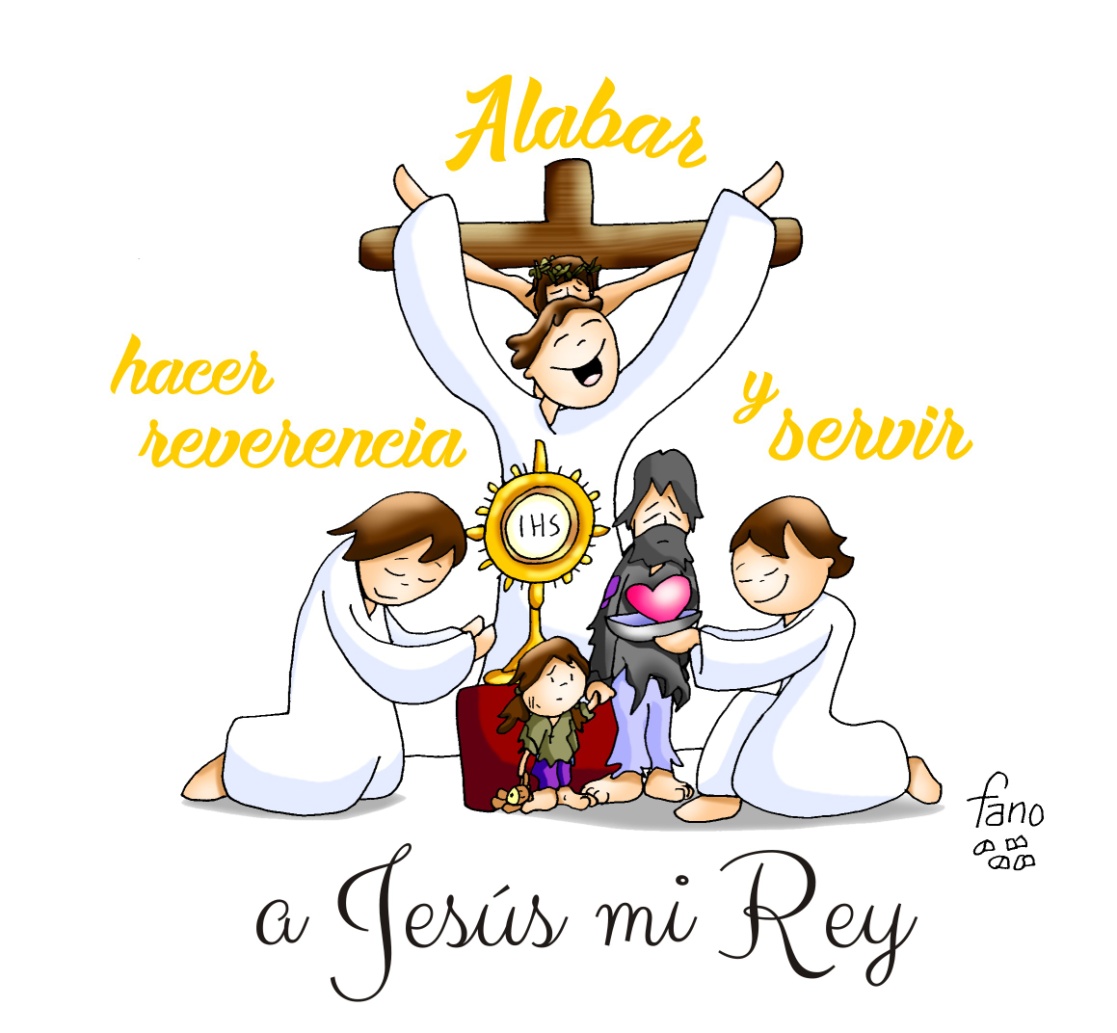 25 de novembro do 2018Ordinario 34º - BEvanxeo de san Xoán 18, 33-37: “Ti o dis: son rei”.Mensaxe: Loar, facer reverencia e servir a Xesús, meu Rei. 1. ACOLLIDA  Amigos e amigas: Chegamos hoxe ao último domingo do tempo ordinario celebrando a Cristo como Rei do Universo. Dicir que Cristo sexa o noso Rei queremos dicir que el é o máis importante para nós, que é centro das nosas vidas, que o miramos constantemente e acudimos a el. Que esta eucaristía sexa un dar grazas polo que Xesús nos dá, pola luz e forza que nos transmite. E que, cun corazón misericordioso como o seu, sigamos construíndo o seu reino de paz, de xustiza, de vida e de amor.
           (Saímos coa cruz, o cartel de Fano deste domingo e a mensaxe se se quere: “Loar, facer reverencia 
e servir a Xesús, meu Rei”).SAÚDO SACERDOTE: O Señor Xesús, que quere reinar no noso corazón, sexa convosco.2. PETICIÓNS DE PERDÓN 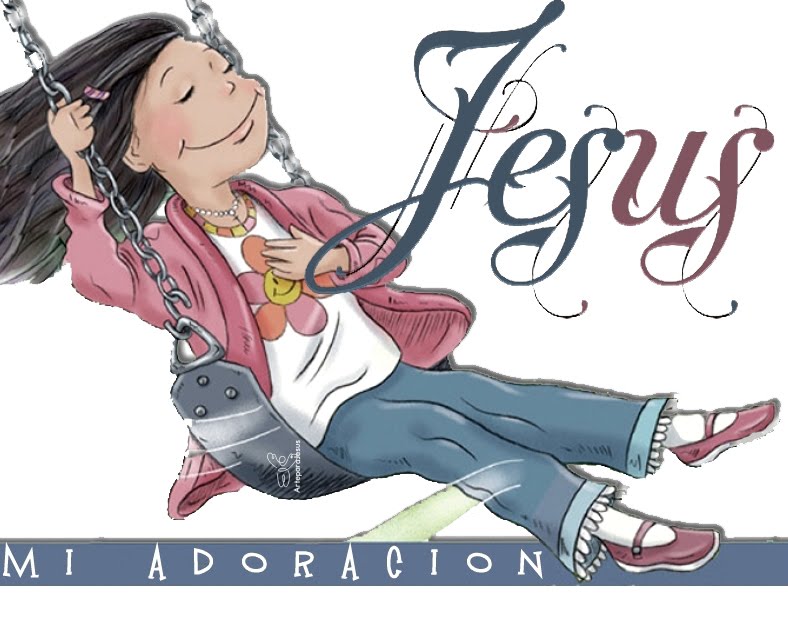 A nosa vida debería loar e servir a Xesús Rei, pero ás veces servímonos a nós mesmos. Pedímoslle perdón.- Ti que por amor deches a vida por nós. Señor, ten piedade de nós. 
- Ti que por amor perdoas os nosos pecados. Cristo, ten piedade de nós.- Ti que queres que convertamos o noso corazón. Señor, ten piedade de nós.MONICIÓN ÁS LECTURASNa primeira lectura o profeta Daniel anúncianos a Xesús cuxo “reino non terá fin”. No evanxeo, Xesús ante Pilato declárase Rei pero aclara que o seu reino non é como o dos reis deste mundo, el é un Rei servidor que dá a súa vida para salvarnos. No libro da Apocalipse descubrimos a Xesús como o camiño a seguir por todos nós se queremos seguir construíndo o seu reino de vida de amor e de paz.PETICIÓNS Ao Pai que é a fortaleza dos débiles e a luz para toda a humanidade, dicímoslle: -Señor, que che abramos a porta á túa chamada. 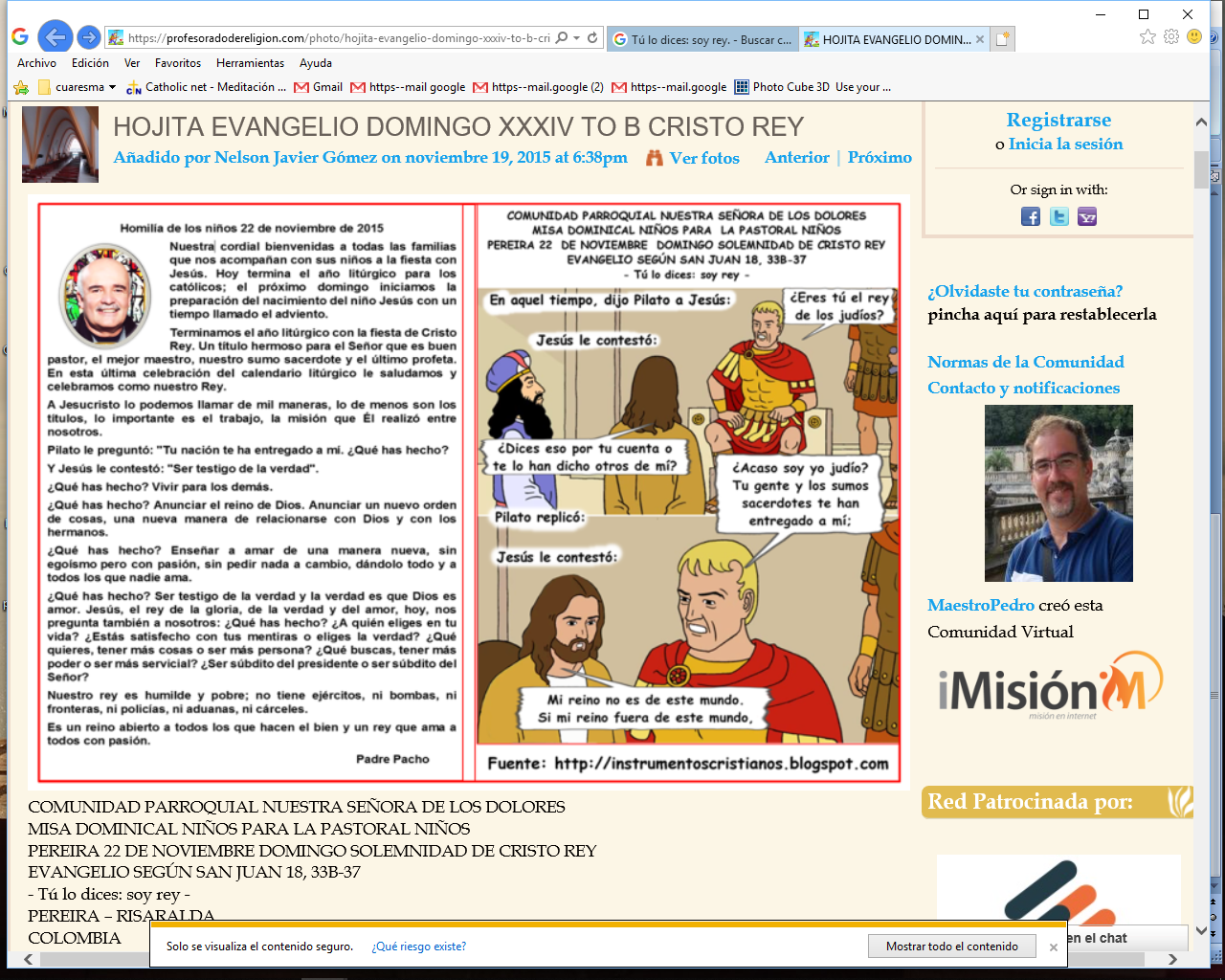 -Ensínanos a vivir con esperanza confiando na túa palabra.1.- Pola Igrexa para que sexa portadora de paz, de esperanza e confianza. Oremos.2.- Polos pais e nais de familia, para que aprendan a amarse e sexan bos educadores dos seus fillos. Oremos.3.- Polos que seguimos a Xesús que toca no noso corazón, para que o deixemos entrar e habite na nosa vida. Oremos.4.- Polos que sofren os golpes da vida, para que confíen en Deus e compartamos con eles a vida. Oremos.5.- Por todos nós, para que nunca perdamos a esperanza, sempre confiemos en Deus e nos fiemos da súa Palabra. Oremos.6.- Pola nosa comunidade, para que coa mirada fixa no ceo sexamos testemuñas da vida que Cristo nos prometeu. Oremos.7.- Para que nesta Xornada dos Pobres aprendamos “a amar o pobre loitando contra todas as pobrezas espirituais e materiais”. Oremos.        Escoita, Pai, o que che acabamos de pedir, por XNS.5. OFRENDASUNHA COROA DE ESPIÑAS E UNHA ALMOFÍA CON AUGA: Neste día de Cristo Rei, con esta coroa de espinas e una almofía con auga queremos simbolizar que o reinado de Xesús, leva consigo a entrega, darnos aos demais, poñernos en actitude de servir. Non podemos lavarnos as mans ante as necesidades dos demais.CAXATO: Ademais, con este caxato, queremos simbolizar a autoridade de Xesús. A súa Palabra, a súa presenza, os seus consellos, as súas orientacións, son para nós unha guía, luz e forza para seguilo hoxe. El é o noso Rei, non nos apartemos nunca del. Adorémolo e sirvámolo no irmán pobre.PAN E O VIÑO: Finalmente, co pan e o viño, queremos dar grazas a Deus porque, o seu reino, sempre nos trae o alimento necesario para vivir como persoas e como cristiáns. Que nunca nos falte o pan da Eucaristía.6. VÍDEOS DO DOMINGO CRISTO REI -B - “Xuízo ante Pilato”, película: https://www.youtube.com/watch?v=JJU6kahXh2M- “Xuízo ante Pilato”, película: http://youtu.be/JJU6kahXh2M- “Xuízo ante Pilato”, debuxos: http://youtu.be/vDWyKIZPJeQ-“ Xesús ante Pilato... que é a verdade?”, dibujos: https://www.youtube.com/watch?v=AohM2TBQpq4-“O mundo de Deus”, reflexión: https://www.youtube.com/watch?v=Yfw_MKcgj5w-“Verdade que transforma”, reflexión: http://www.quierover.org/portal/watch.php?vid=43b95a9d47. SUXESTIÓNS:-Saímos coa cruz, o cartel de Fano deste domingo e a mensaxe se se quere: “Loar, facer reverencia 
e servir a Xesús, meu Rei”.-Para a homilía poderiamos disfrazar a un cos atributos de Rei ao uso (trono, coroa, cetro, manto) e outro de Xesús (trono da cruz, coroa de espinas, o cetro do servir e o manto do amor). Explícase que Xesús é un Rei distinto que vén construír un reino onde se viva o servizo e o amor.-Para a homilía poderíanse facer en grande os reis da baralla explicando que Xesús é Rei pero non como os reis da terra (que son como os da baralla). E explicamos. O Rei de ouros: é o Rei do ouro, do diñeiro; Xesús quere estar cos pobres, non mercar e ter. O Rei de copas: é o Rei da troulada e do pracer, non do traballo e do esforzo; Xesús é austero, con poucas cousas e traballador. O Rei de espadas: é o Rei do poder, cun exército grande; Xesús é o príncipe da paz; O Rei de bastos: é o Rei da violencia; Xesús non utiliza a forza senón o amor, o perdón, a paz e a misericordia. A este Rei si que merece a pena querelo, seguilo.-Dialogamos sobre o que habería que facer para que os pobres sexan a coroa da nosa cabeza (acordémonos máis deles) e do noso corazón (amémolos). -Con cartolina facemos unha coroa grande. Cada neno vai pegando nela un corazón mentres len: “Dar a Xesús unha coroa de ouro, é pouca cousa. Dar a Xesús unha coroa de espinas, non o merece. Imos darlle unha coroa de amor, o noso amor representado nestes corazóns, porque o amor con amor se paga”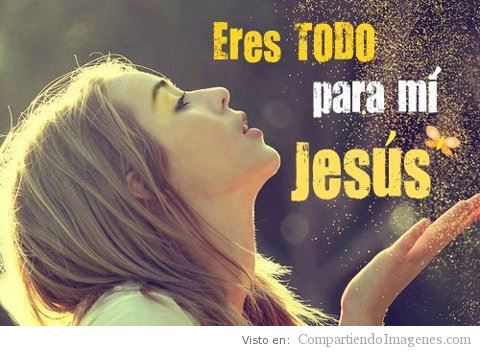 